«Қазақстанның табиғаты» үздік фотогалереяАнықтама                                                                                              Қаңтар 2023 жылЖаңа Қазақстандық патриотизм мен азаматтықа тәрбиелеу бағытындағы тәрбие жұмысы бойынша 8-10 сынып оқушылары арасында «Қазақстанның табиғаты» атты фотогалерея өтті. Оқушылар Қазақстанның әр жерінде түскен фотосуреттерін бір-біріне көрсетіп, сол жерлерден алған әсерлерімен бөлісті. Сонымен қатар, еліміздің әр жерлерінің кереметтерін сипаттады. Мұндағы басты мақсат: Отанға ұтымды және эмоцианалды қарым – қатынасты қалыптастырып, мемлекет пен қоғамның саяси, құқықтық заңдарын меңгертіп, нағыз патриот пен азаматтарды тәрбиелеу.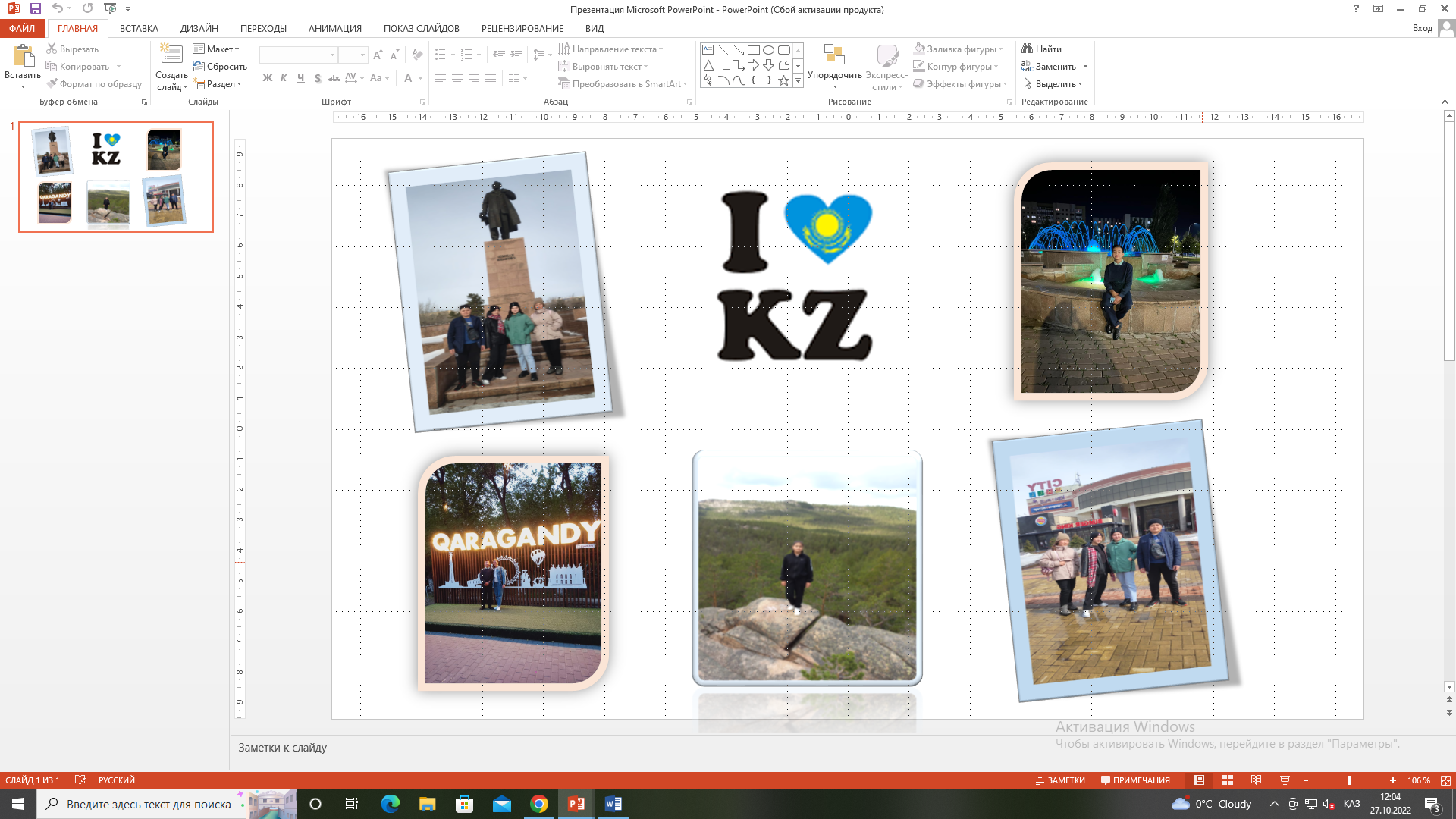 	Мектеп тәлімгер: Жангельдина М.Ш.